Classwork: Derive & Practrice the Equation of a CircleName: ____________________________________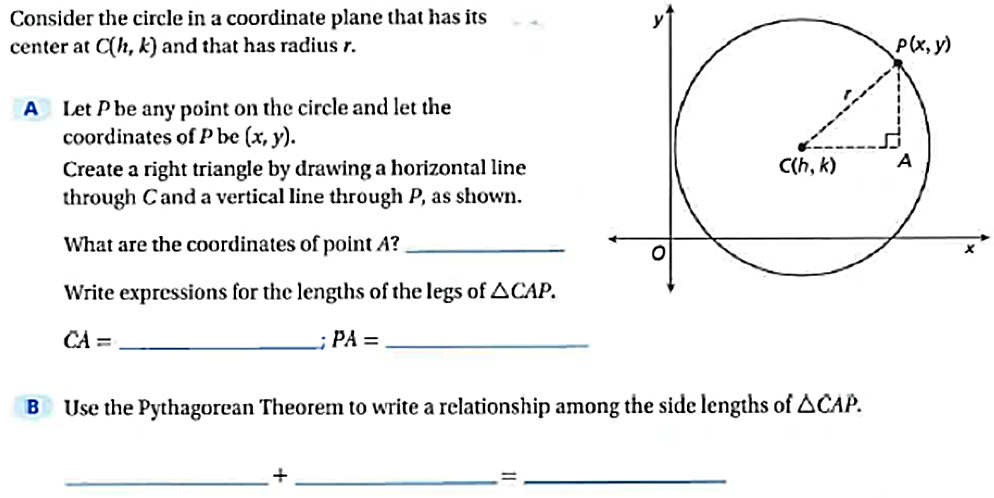 Consider the circle in a coordinate plane that has its center at  and that has a radius r.A)     Let P be any point on the circle and let the coordinates of P be .Create a right triangle by drawing a horizontal line through C and a vertical line through P, as shown.-   What are the coordinates of point A? __________________-   Write expressions for the lengths of the legs of .      ____________________;  ______________________B)    Use the Pythagorean Theorem to write a relationship among the side lengths of .      _______________________ + _________________________ = _____________________C)     Equation of a Circle:     is the _______________________________      is the ___________________      is _______________________________________________What is the equation of a circle whose center is at (3 , -8) and radius is 5?What is the equation of a circle whose center is at (6.5 , 9) and radius is ?What is the center and the radius of the circle whose equations is .What is the center and the radius of the circle whose equations is .Identify the center and radius of each. Then sketch the graph.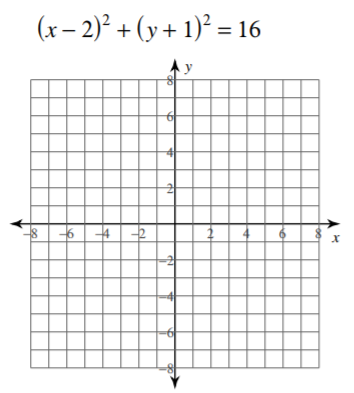 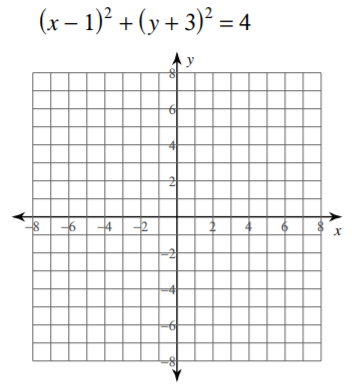  							6. 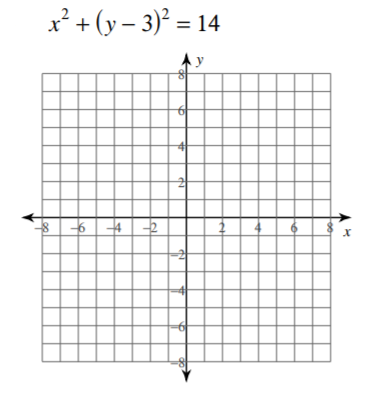 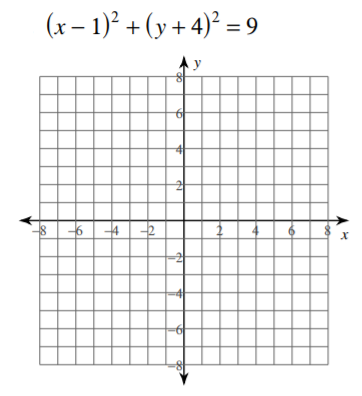  							8. Use the information provided to write the equation of each circle. (Really gotta use your brain in #10!)Center:  					10.   Center:  Radius:  						         Point on Circle: 